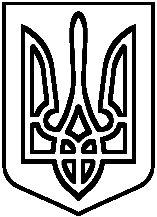 Про створення комісії з розслідуваннянещасних випадків невиробничогохарактеру	Створити комісію з розслідування нещасних випадків невиробничого характеру у такому складі:Місюра С.В. – голова комісії, заступник директора з НВР;Колодко С.А. – голова ПК, член комісії;Трофімова Н.В.-  член ПК, член комісії;Яценко Л.М.  – член ПК, член комісії.Директор НВК                                  Н.П.КалмиковаКИЇВСЬКА ОБЛАСТЬБАРИШІВСЬКИЙ НАВЧАЛЬНО-ВИХОВНИЙ КОМПЛЕКС«ГІМНАЗІЯ –  ЗАГАЛЬНООСВІТНЯ ШКОЛА І-ІІІ СТУПЕНІВ»Н А К А Зсмт. БаришівкаКИЇВСЬКА ОБЛАСТЬБАРИШІВСЬКИЙ НАВЧАЛЬНО-ВИХОВНИЙ КОМПЛЕКС«ГІМНАЗІЯ –  ЗАГАЛЬНООСВІТНЯ ШКОЛА І-ІІІ СТУПЕНІВ»Н А К А Зсмт. Баришівка"11"   серпня     2016 року      № 22